ПРИ ОБНАРУЖЕНИИ БЕСПИЛОТНОГО ВОЗДУШНОГО СУДНА (БПЛА)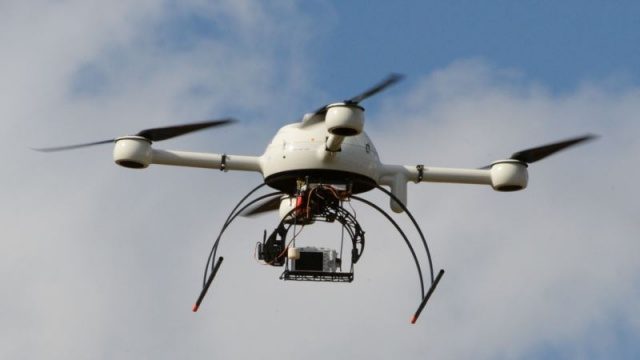 ПАМЯТКА НАСЕЛЕНИЮБеспилотное воздушное судно (БВС) – воздушное судно, управляемое, контролируемое в полете пилотом, находящимся вне борта такого воздушного судна (внешний пилот).      Согласно Постановления Губернатора Забайкальского края от 02 июня 2023 года № 32 «Об ограничении использования беспилотных воздушных судов на территории Забайкальского края», введено ограничение в виде запрета использования беспилотных воздушных судов на территории Забайкальского края, за исключением беспилотных воздушных судов, используемых в установленном законодательством порядке.Учитывая возможность совершения террористических актов с использованием беспилотных воздушных судов, необходимо соблюдать следующие правила:     В случае обнаружения БВС:	                                                  После передаче информации в правоохранительные органы необходимо:- необходимо оперативно сообщить полную                                  информацию о месте, количестве и времени                           - находиться на связи по указанному в своем сообщении телефону;выявления с привязкой к местности в следующие	                  - по возможности, с безопасного расстояния сохранять визуальный контактслужбы:                                                                                          с БВС, не пытаясь приблизиться к нему (его пилоту), в том числе при Дежурному ОМВД России по Сретенскому                    снижении или приземлении БВС;                                                                                                                   району (8-30-246-2-11-33);                                               - при наличии мобильных средств фото- или видеосъемки и визуальныхОперативному дежурному ЕДДС - 112                            возможностей, зафиксировать нахождение БВС в воздушном пространстве,(8-30-246-2-15-45 или 112).                                                нахождении предполагаемого пилота, для последующей передачи в  - необходимо покинуть опасную зону (либо                              правоохранительные органыукрыться в тени зданий, деревьев), предупредить	               Запрещается:о возможной опасности других граждан.                                  – находиться в прямой видимости БВС, пытаться сбить его подручными                                                                                                        предметами и иными средствами поражения, пользоваться вблизи радио-                                                                                                                         аппаратурой, мобильными телефонами, устройствами GPS;                                                                                                                         - категорически запрещается при падении БВС трогать, вскрывать,                                                                                                                                  передвигать или предпринимать какие-либо иные действия с обнаруженным                                                                                                                          предметом.Администрация МР «Сретенский район»